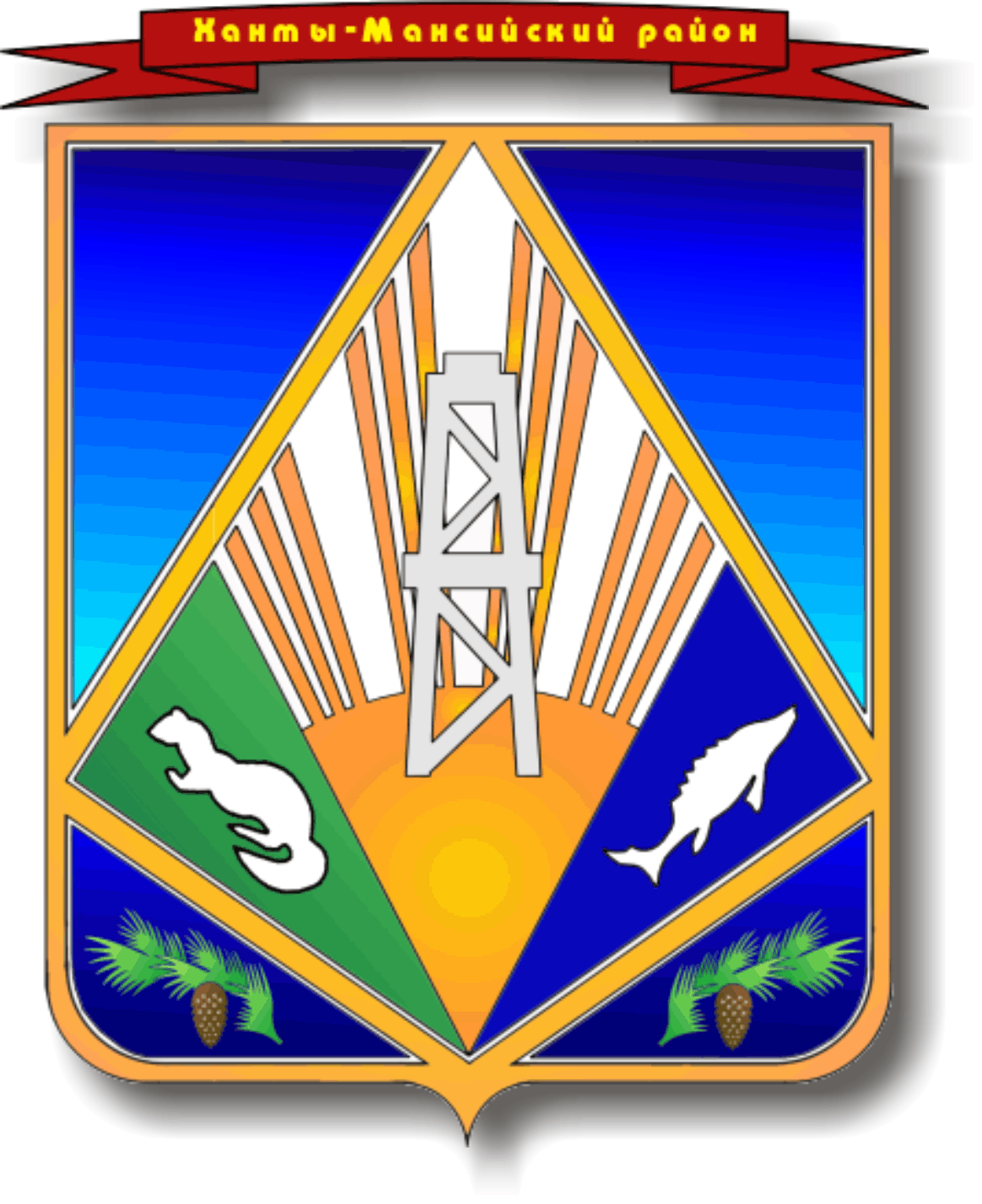 МУНИЦИПАЛЬНОЕ ОБРАЗОВАНИЕХАНТЫ-МАНСИЙСКИЙ РАЙОНХанты-Мансийский автономный округ – ЮграАДМИНИСТРАЦИЯ ХАНТЫ-МАНСИЙСКОГО РАЙОНАП О С Т А Н О В Л Е Н И Еот  30.09.2013                                                                                                     № 240г. Ханты-МансийскОб утверждении муниципальной программы «Развитие малого и среднего предпринимательства на территории Ханты-Мансийского района на 2014 – 2016 годы»          В соответствии с федеральными законами от 06 октября 2003 года                № 131-ФЗ «Об общих принципах организации местного самоуправления                      в Российской Федерации», от 24 июля 2007 года № 209-ФЗ «О развитии малого и среднего предпринимательств в Российской Федерации», Уставом Ханты-Мансийского района, постановлением администрации Ханты-Мансийского района от 09 августа 2013 года № 199 «О программах Ханты-Мансийского района», в целях содействия развитию предпринимательства Ханты-Мансийского района:          1. Утвердить муниципальную программу «Развитие малого и среднего предпринимательства на территории Ханты-Мансийского района на 2014 –              2016 годы» согласно приложению.		2. Признать утратившими силу: 		2.1. Постановления администрации Ханты-Мансийского района:от 14 октября 2010 года № 162 «Об утверждении долгосрочной целевой программы «Развитие малого и среднего предпринимательства на территории Ханты-Мансийского района на 2011-2013 годы»;от 30 декабря 2010 года № 236 «О внесении изменений в постановление администрации Ханты-Мансийского района от 14 октября 2010 года № 162»;от 18 мая 2011 года № 86 «О внесении изменений в постановление администрации района от 14 октября 2010 года № 162»;от 29 сентября 2011 года № 176 «О внесении изменений в постановление администрации Ханты-Мансийского района от 14 октября 2010 года № 162»;от 02 апреля 2012 года № 66 «О внесении изменений в постановление администрации Ханты-Мансийского района от 14 октября 2010 года № 162»;от 21 июня 2012 года № 147 «О внесении изменений в постановление администрации Ханты-Мансийского района от 14 октября 2010 года № 162»;от 27 августа 2012 года № 196 «О внесении изменения в постановление администрации Ханты-Мансийского района от 21 июня 2012 года № 147»;от 05 октября 2012 года № 242 «О внесении изменений в постановление администрации Ханты-Мансийского района от 14 октября 2010 года № 162»;от 22 октября 2012 года № 254 «О внесении изменений в постановление администрации Ханты-Мансийского района от 14 октября 2010 года № 162»;от 04 декабря 2012 года № 290 «О внесении изменений в постановление администрации Ханты-Мансийского района от 14 октября 2010 года № 162»;от 04 марта 2013 года № 48 «О внесении изменений в постановление администрации Ханты-Мансийского района от 14 октября 2010 года № 162»;от 20 марта 2013 года № 64 «О внесении изменений в постановление администрации Ханты-Мансийского района от 14 октября 2010 года № 162»;от 11 июня 2013 года № 138 «О внесении изменений в постановление администрации Ханты-Мансийского района от 14 октября 2010 года № 162 «Об утверждении долгосрочной целевой программы «Развитие малого                       и среднего предпринимательства на территории Ханты-Мансийского района на 2011 – 2013 годы»;от 22 апреля 2013 года № 98 «Об утверждении порядка предоставления субсидий (грантов) в целях компенсации расходов Субъектов на строительство объектов недвижимого имущества в труднодоступных и отдаленных местностях района для целей реализации товаров (услуг) населению»;от 29 апреля 2013 года № 106 «Об утверждении порядка предоставления субсидий (грантов) начинающим предпринимателям на территории Ханты-Мансийского района»;от 10 июля 2013 года № 164 «Об утверждении порядка предоставления субсидий (грантов) на реализацию проектов в области экологии на территории Ханты-Мансийского района»;от 11 июля 2013 года № 166 «Об утверждении порядка предоставления субсидий (грантов) на реализацию проектов в сфере социального предпринимательства на территории Ханты-Мансийского района»;от 04 сентября 2013 года № 219 «О ежегодном конкурсе на присуждение звания «Предприниматель года Ханты-Мансийского района».2.2. Распоряжения администрации Ханты-Мансийского района:от 17 октября 2012 года № 1114-р «О предоставлении                       муниципальным автономным учреждением «Организационно-                методический центр» имущественной поддержки субъектам малого                          и среднего предпринимательства на территории Ханты-Мансийского         района»;от 06 марта 2013 года № 260-р «Об организации                                                            и проведении в 2013 году районного конкурса среди учащихся общеобразовательных учреждений Ханты-Мансийского района «Предпринимательство сегодня».3. Настоящее постановление вступает в силу после его опубликования (обнародования), но не ранее 01 января 2014 года.4. Опубликовать настоящее постановление в газете «Наш район»                       и разместить на официальном сайте администрации Ханты-Мансийского района.5. Контроль за выполнением постановления возложить на первого заместителя главы администрации района.Глава администрацииХанты-Мансийского района                                                                 В.Г.УсмановПриложениек постановлению администрацииХанты-Мансийского районаот 30.09.2013  № 240Раздел 1. Паспорт муниципальной ПрограммыРаздел 2. Характеристика проблемы, на решение которой                направлена муниципальная программа  	Развитие малого и среднего предпринимательства является одним                    из наиболее значимых направлений деятельности органов всех уровней власти в рамках решения вопросов социально-экономического развития Ханты-Мансийского района и смягчения социальных проблем. Малое предпринимательство, как динамичная форма хозяйствования, способствует постепенному созданию среднего класса собственников, самостоятельно обеспечивающего собственное благосостояние и достойный уровень жизни. Сфера деятельности малого предпринимательства района направлена                       на решение проблем занятости населения посредством создания новых рабочих мест, расширение ассортимента выпускаемой продукции                              и предлагаемых услуг, увеличение субъектов предпринимательства, рост налоговых поступлений.На территории Ханты-Мансийского района на 01 июля 2013 года осуществляют свою деятельность 668 субъектов малого                предпринимательства, из них: 125 микропредприятий, 9 малых предприятий               и 534 индивидуальных предпринимателей. В расчете на 10 тысяч населения это составляет 332 субъекта малого предпринимательства. В секторе малого бизнеса занято 1 487 человек (9,9% от среднесписочной численности работников района).По видам экономической деятельности наиболее востребованы среди предпринимателей такие, как розничная и оптовая торговля – 34% от общего числа субъектов малого бизнеса, платные услуги, в том числе бытовые – 22%, обрабатывающее производство (хлебопечение, заготовка древесины, производство рыбной продукции) – 16,5%, сельское хозяйство – 14%, деятельность ресторанов и кафе – 3,5%, строительство – 3%,  прочие – 7%. В 2012 году количество субъектов малого предпринимательства составило 687, что на 45 субъектов больше, чем в 2011 году. Численность занятых в малом бизнесе составила 1507 человек, что на 157 человек больше уровня 2011 года. Оборот субъектов предпринимательства составил                     1210,0 млн. рублей или 102% к уровню 2011 года.За I полугодие 2013 года открыли свое дело в области малого предпринимательства 50 субъектов. Наибольший процент среди субъектов малого и среднего предпринимательства, вновь открывших свое дело                        в 2013 году, занимают индивидуальные предприниматели в сфере розничной торговли (13 субъектов), в сфере сельского хозяйства и строительства                  (6 субъектов). На территории района зарегистрировали предпринимательскую деятельность 3 микропредприятия, из которых 2 предприятия – в сфере строительства. 8 субъектов предпринимательства взяли обязательства                      по созданию вакансий в количестве 11 рабочих мест. В то же время                       в I полугодии 2013 года  69 субъектов малого и среднего предпринимательства прекратили свою деятельность, что объясняется значительным повышением размера страховых взносов во внебюджетные фонды – более чем в 2 раза.Общая цель механизмов Программы – поддержка предпринимательства с учетом существующих проблем:недостаточность трудовых ресурсов и отсутствие должной квалификации работников, занятых в сфере предпринимательства;низкий уровень продукции переработки, в частности,                                             в агропромышленном секторе, хлебопечении, лесной отрасли;транспортная проблема: практическое отсутствие дорог с твердым покрытием.	Решение этих задач носит комплексный характер и требует координации деятельности структурных органов администрации Ханты-Мансийского района, а также взаимодействия с сельскими поселениями Ханты-Мансийского района.Раздел 3. Основные цели и задачи Программы, оценка ожидаемой эффективности Программы	Основная   цель   муниципальной   программы:   создание   условий    дляразвития предпринимательства, увеличение доли малого и среднего бизнеса               в экономике Ханты-Мансийского района.Задачи, направленные на достижение цели:	1. Совершенствование нормативной правовой базы в сфере предпринимательства, повышение уровня информирования субъектов предпринимательства. 	2. Имущественная поддержка субъектов предпринимательства.	3. Популяризация предпринимательской деятельности, мониторинг перспективных направлений развития предпринимательства, обучение, поддержка начинающих предпринимателей и субъектов молодежного предпринимательства.	4. Создание условий для развития предпринимательства.	Система показателей, характеризующих результаты реализации Программы, указана в приложении 1 к Программе.Раздел 4. Программные мероприятияФинансовая поддержка Субъектов, предусмотренная настоящей Программой, будет предоставляться по следующим приоритетным направлениям:обрабатывающие производства (кроме производства подакцизных товаров); сельское хозяйство, охота и лесное хозяйство;рыбодобыча, рыбопереработка; сбор и переработка дикоросов;ремесленническая деятельность;экология;здравоохранение, образование, социальные услуги; персональные услуги;бытовые услуги;транспортные услуги;услуги общественного питания;въездной и внутренний туризм;быстровозводимое домостроение;жилищно-коммунальные услуги;переработка отходов. При этом в приоритетном порядке поддержка предоставляется субъектам, не менее 50 процентов работников которых на последнюю отчетную дату являются инвалидами.Решение задач и достижение целей, определенных                               Программой, предполагается путем реализации программных мероприятий, указанных в приложении 2 к Программе (далее – Программные                мероприятия).Раздел 5. Обоснование ресурсного обеспечения                                 муниципальной программы	Финансирование Программы осуществляется за счет средств бюджета муниципального образования Ханты-Мансийский район и бюджета Ханты-Мансийского автономного округа – Югры.Объемы финансирования Программы уточняются при формировании бюджета на очередной финансовый год и внесении изменений в текущем календарном году.6. Механизм реализации муниципальной программыКомплексное управление Программой и распоряжение средствами местного бюджета в объеме бюджетных ассигнований, утвержденных                     в бюджете района на реализацию Программы на очередной финансовый год, осуществляет субъект бюджетного планирования – администрация Ханты-Мансийского района. Координатором Программы является администрация Ханты-Мансийского района.Реализация Программы представляет собой скоординированные               по срокам и направлениям действия исполнителей конкретных мероприятий, субъектов финансовой поддержки и будет осуществляться на основе договоров, заключаемых администрацией Ханты-Мансийского района                в соответствии с законодательством Российской Федерации.Мероприятия, предусмотренные пунктами 2.2, 3.4 Программных мероприятий, реализуются в соответствии с отдельными нормативными правовыми актами администрации района.Мероприятия, предусмотренные пунктами 3.1, 3.2, 3.3 Программных мероприятий, реализуются в соответствии с порядком, предусмотренным Федеральным законом от 05.04.2013 № 44-ФЗ «О контрактной системе в сфере закупок товаров, работ, услуг для обеспечения государственных                          и муниципальных нужд».Мероприятия, предусмотренные пунктами 4.1.1, 4.1.2, 4.2, 4.4, 4.5, 4.6, 4.7, 4.8  приложения 2 к Программе, реализуются в соответствии с порядком, определенным приложением 3 к Программе.Мероприятие, предусмотренное пунктом 4.3 Программных мероприятий, реализуется в соответствии с муниципальным заданием муниципальному автономному учреждению «Организационно-методический центр».Механизм реализации муниципальной программы направлен                            на эффективное планирование хода исполнения мероприятия, обеспечение контроля исполнения программного мероприятия и включает:разработку проектов нормативных правовых актов Ханты-Мансийского района, внесение изменений в действующие нормативные правовые акты необходимые для выполнения муниципальной программы, и внесение                  их на рассмотрение и утверждение администрацией и (или) Думой Ханты-Мансийского района;уточнение объемов финансирования по программным мероприятиям на очередной финансовый год и плановый период;управление муниципальной программой, эффективное использование средств, выделенных на реализацию муниципальной программы;предоставление информации о ходе реализации программы ежеквартально, ежегодно в уполномоченный орган в порядке, установленном администрацией района.Комитет экономической политики администрации района осуществляет текущее управление реализацией муниципальной программы, готовит ежеквартальный, годовой отчеты о ходе реализации муниципальной программы.Приложение 1 к ПрограммеСистема показателей, характеризующих результаты реализации муниципальной программы	Наименование муниципальной программы: «Развитие малого                       и среднего предпринимательства на территории Ханты-Мансийского района на 2014 – 2016 годы».	Срок реализации муниципальной программы: 2014 – 2016 годы.	Координатор муниципальной программы: администрация Ханты-Мансийского района.Приложение 2 к Программе Основные программные мероприятия	* -  планируется привлечение финансирования из бюджета автономного округаПриложение 3 к ПрограммеПорядокпредоставления субсидий для реализации мероприятий                                        по развитию малого и среднего предпринимательства на территории Ханты-Мансийского района1. Общие положения	1.1. Порядок предоставления субсидий для реализации мероприятий                 по развитию малого и среднего предпринимательства на территории Ханты-Мансийского района (далее – Порядок) устанавливает критерии и процедуру  отбора субъектов малого и среднего предпринимательства (далее – Субъекты), имеющих право на получение субсидий, определяет цели, условия и порядок предоставления субсидий, а также порядок возврата субсидий в случае нарушения условий, установленных при их предоставлении.	1.2. В настоящем Порядке используются следующие понятия:	1.2.1. Субсидия – средства, предоставляемые из бюджета Ханты-Мансийского района субъектам малого и среднего предпринимательства, Организациям на безвозмездной и безвозвратной основе в целях возмещения затрат, связанных с осуществлением предпринимательской деятельности                на территории  Ханты-Мансийского района (далее – субсидия).	1.2.2. Молодежное предпринимательство – осуществление хозяйственной деятельности в качестве индивидуального предпринимателя лицом, не достигшим возраста 31 года, либо в качестве юридического лица,                        не менее 75 процентов долей уставного капитала которого принадлежат физическим лицам, не достигшим возраста 31 года, средний возраст штатных сотрудников и возраст руководителя не превышает 30 лет.1.2.3. Семейный бизнес – осуществление хозяйственной деятельности               в качестве индивидуального предпринимателя с привлечением                                  к осуществлению хозяйственной деятельности по трудовым договорам членов своей семьи (лиц, связанных родственными отношениями) либо членов своей семьи и иных лиц или в качестве юридического лица, участниками которого являются исключительно члены семьи, возглавляемого одним из ее членов.1.2.4. Объекты недвижимого имущества – это здания, сооружения, предназначенные для: приема, хранения, переработки рыбы (производства рыбной продукции); переработки мяса, молока; хлебопечения; ведения торговой деятельности (за исключением продажи товаров подакцизной группы); растениеводства; предоставления бытовых услуг (далее – Объекты).1.2.5. Заявители – Субъекты, подавшие заявление на предоставление муниципальной услуги по финансовой поддержке в форме субсидии субъектам малого и среднего предпринимательства, организациям, образующим инфраструктуру поддержки субъектов малого и среднего предпринимательства.	1.3. Предоставление субсидий осуществляется в пределах бюджетных ассигнований, предусмотренных Программой, и на основании решения Думы Ханты-Мансийского района.2. Цель предоставления субсидий	2.1. Целью предоставления субсидий является возмещение затрат Субъектов, связанных с осуществлением деятельности на территории Ханты-Мансийского района и направленных:	на оплату аренды за нежилое помещение, использование консалтинговых услуг;	на развитие семейного бизнеса, социального предпринимательства;	на приобретение оборудования, которое по бухгалтерскому учету относится к основным средствам, и лицензионных программных продуктов;	на проведение мероприятий, связанных с сертификацией пищевой продукции и продовольственного сырья;на осуществление деятельности в направлениях: экология, быстровозводимое домостроение, крестьянские (фермерские) хозяйства, переработка леса, сбор и переработка дикоросов, переработка отходов, рыбодобыча, рыбопереработка, ремесленническая деятельность, въездной                 и внутренний туризм;	на строительство объектов недвижимого имущества.3. Категории и критерии отбора	3.1. За получением субсидии вправе обратиться Субъекты, которые осуществляют деятельность и имеют регистрацию на территории Ханты-Мансийского района, не находятся в стадии реорганизации, ликвидации                  или банкротства, не имеют задолженности по уплате обязательных платежей           в бюджеты всех уровней и государственные внебюджетные фонды, соответствуют условиям мероприятий Программы, направленных                         на финансовую поддержку Субъектов, за исключением:	являющихся кредитными, страховыми организациями, инвестиционными фондами, негосударственными пенсионными фондами, профессиональными участниками рынка ценных бумаг, ломбардами;	являющихся участниками соглашений о разделе продукции;	осуществляющих предпринимательскую деятельность в сфере игорного бизнеса;	являющихся в порядке, установленном законодательством Российской Федерации о валютном регулировании и валютном контроле, нерезидентами Российской Федерации, за исключением случаев, предусмотренных международными договорами Российской Федерации;	осуществляющих производство и реализацию подакцизных товаров;	осуществляющих    добычу    и    реализацию     полезных     ископаемых,                        за исключением общераспространенных полезных ископаемых (далее также условия оказания поддержки);	ранее получивших соответствующую поддержку из бюджетов всех уровней в совокупности 50 и более процентов от фактических затрат.	3.2. Субсидии не предоставляются Субъектам, если они:	не соответствуют критериям, установленным пунктом 3.1 настоящего Порядка;	не предоставили документы, предусмотренные пунктом 4.3 либо предоставили их с нарушением требований, предъявляемых к оформлению документов в соответствии с настоящим Порядком.4. Условия и порядок предоставления субсидий	4.1. Размер  субсидии  исчисляется в процентном выражении от суммы фактически понесенных затрат и в зависимости от объемов бюджетных ассигнований, предусмотренных на реализацию соответствующих мероприятий, определенных приложением 2 к Программе.	4.1.1. По пункту 4.1.1 «Финансовая поддержка Субъектов                           по приобретению оборудования (основных средств) и лицензионных программных продуктов»: 	компенсируются расходы, связанные с:1) приобретением, доставкой, монтажом оборудования, которое                    по бухгалтерскому учету относится к основным средствам – в размере                   50 процентов, но не более 200 тыс. рублей;2) приобретением лицензионных программных продуктов – в размере    50 процентов, но не более 50 тыс. рублей.	4.1.2. По пункту 4.1.2 «Финансовая поддержка Субъектов, осуществляющих производство хлеба в населенных пунктах, не имеющих круглогодичного транспортного сообщения с дорогами с твердым покрытием»:субсидия предоставляется Субъектам в размере 50 процентов,                             но не более 200 тыс. рублей, в целях компенсации затрат, связанных                  с приобретением, доставкой и монтажом оборудования, которое                              по бухгалтерскому учету относится к основным средствам.			4.1.3. По пункту 4.2 «Финансовая поддержка Субъектов                           по обязательной и добровольной сертификации пищевой продукции                    и продовольственного сырья»:	субсидия    предоставляется    Субъектам    в    размере    50     процентов,                             но не более 100 тыс. рублей, в целях компенсации затрат, связанных                                  с сертификацией пищевой продукции и продовольственного сырья.	 4.1.4. По пункту 4.4 «Создание условий для развития Субъектов, осуществляющих деятельность в направлениях: экология, быстровозводимое домостроение, крестьянские (фермерские) хозяйства, переработка леса, сбор и переработка дикоросов, переработка отходов, рыбодобыча, рыбопереработка, ремесленническая деятельность,   въездной и внутренний туризм»:	субсидия предоставляется Субъектам в целях компенсации затрат, связанных с осуществлением деятельности в направлениях: экология, быстровозводимое домостроение, крестьянские (фермерские) хозяйства, переработка леса, сбор и переработка дикоросов, переработка отходов, рыбодобыча, рыбопереработка, ремесленническая деятельность,   въездной                    и   внутренний туризм».	Компенсируются расходы, связанные с:	1) приобретением поголовья крупного рогатого скота, оленей –                      в размере 50 процентов, но не более 20 тыс. рублей и 15 тыс. рублей, соответственно, за 1 голову;	2) приобретением, доставкой и монтажом оборудования – в размере                50 процентов, но не более 200 тыс. рублей;	3) разработкой проектно-сметной документации для строительства                    и реконструкции объектов – в размере 50 процентов, но не более                              100 тыс. рублей;	4) приобретением, доставкой кормов для развития крестьянских (фермерских) хозяйств (действующих менее 1 года с момента регистрации) –       в размере 50 процентов, но не более 50 тыс. рублей;	5) приобретением специальных транспортных средств и техники, необходимых для развития деятельности в сфере въездного и внутреннего туризма – 50 процентов, но не более 200 тыс. рублей.	4.1.5. По пункту 4.5 «Финансовая поддержка Субъектов, осуществляющих производство, реализацию товаров и услуг в социально значимых видах деятельности, в части компенсации арендных платежей за нежилые помещения и по представленным консалтинговым услугам»:	компенсируются расходы, связанные с:1) использованием консалтинговых услуг (ведение, восстановление бухгалтерского учета; заполнение налоговых деклараций, квитанций                       на уплату налога, получение справок; регистрация, ликвидация субъектов малого и среднего предпринимательства, внесение изменений в Устав, кадровый учет, представительство в судах, юридическое сопровождение                     по разработке технико-экономических обоснований, бизнес-планов, проведению маркетинговых исследований, по оценке недвижимости, имущества) Субъектами, осуществляющими деятельность в первые                    три года  с момента регистрации – в размере 80 процентов,                                          но не более 100 тыс. рублей;2)  оплатой по договору аренды за нежилое помещение Субъектами, осуществляющими деятельность в населенных пунктах, не имеющих круглогодичного транспортного сообщения с дорогами с твердым покрытием – в размере 50 процентов, но не более 100 тыс. рублей.	4.1.6. По пункту 4.6 «Возмещение затрат социальному предпринимательству и семейному бизнесу»:	субъектам семейного бизнеса компенсируются расходы, связанные с:	1) приобретением поголовья крупного рогатого скота, оленей –                         в размере 50 процентов, но не более 20 тыс. рублей и 15 тыс. рублей, соответственно, за 1 голову;	2) приобретением, доставкой, монтажом оборудования – в размере                50 процентов, но не более 200 тыс. рублей;	3) разработкой проектно-сметной документации для строительства                     и реконструкции объектов – в размере 50 процентов, но не более                              100 тыс. рублей;	4) приобретением, доставкой кормов для развития крестьянских (фермерских) хозяйств (действующих менее 1 года с момента регистрации) –   в размере 50 процентов, но не более 50 тыс. рублей.	Субъектам, занимающимся социальным предпринимательством, компенсируются расходы, связанные с приобретением оборудования, инвентаря для обустройства детских площадок; арендной платой, оплатой коммунальных услуг, приобретением оборудования, инвентаря                                  для организации деятельности групп дневного пребывания детей; оказанием платных услуг по присмотру за детьми и больными, проведением занятий                   в детских и молодежных кружках, секциях, студиях – в размере 80 процентов, но не более 200 тыс. рублей.4.1.7. По пункту 4.7 «Компенсация расходов Субъектов                            на строительство объектов недвижимого имущества в труднодоступных                   и отдаленных местностях для целей реализации товаров (услуг) населению, за исключением товаров подакцизной группы»:	субсидия предоставляется Субъектам на компенсацию 50 процентов расходов, связанных со строительством Объектов в труднодоступных                        и отдаленных местностях – размере не более 2 000 тыс. рублей.	4.1.8. По пункту 4.8 «Компенсация расходов Субъектов                         на приобретение транспортных средств для пассажирских перевозок                    в населенных пунктах района»:субсидия предоставляется Субъектам в размере 50 процентов,                         но не более 400 тыс. рублей, в целях компенсации затрат, связанных приобретением автомобильных транспортных средств для организации пассажирских перевозов на территории района. 	4.2. Оборудование, инвентарь, автомобильные транспортные средства, специальные транспортные средства и техника, приобретаемые заявителями, должны быть ранее не эксплуатируемыми (новыми).4.3. Для  предоставления  субсидии  заявитель  предоставляет  в комитет экономической политики следующие документы:	1) заявление на предоставление субсидии по форме согласно              приложению 1 к настоящему Порядку;	2) перечень затрат по форме согласно приложению 2 к настоящему Порядку;	3) информацию о реквизитах;	4) копию документа, удостоверяющего личность заявителя –                          для физических лиц, учредительные документы – для юридических лиц;	5) копию документа, подтверждающего права (полномочия) представителя физического или юридического лица, если с заявлением обращается представитель заявителя;	6) копии трудовых договоров членов семьи – для заявителей, обращающихся по развитию семейного бизнеса;7) копии документов,  подтверждающих фактические затраты:     договоры, платежные документы, акты (при наличии) выполнения работ, оказания услуг;	8) акт осмотра, составленный сотрудниками администрации района                  или администрации сельского поселения – для заявителей, обращающихся                   на компенсацию затрат по арендным платежам, приобретению оборудования, автомобольных, специальных транспортных средств и техники, крупного рогатого скота, оленей, корма.	4.3.1. В порядке межведомственного информационного взаимодействия комитет экономической политики запрашивает следующие документы:	1) выписку из Единого государственного реестра юридических лиц либо индивидуальных предпринимателей, выданную не позднее двух месяцев            до дня подачи заявления;	2) информацию об отсутствии задолженности на дату не позднее месяца с момента подачи заявления у юридического лица или индивидуального предпринимателя перед:	Федеральной налоговой службой России по Ханты-Мансийскому автономному округу – Югре;	Отделением пенсионного фонда Российской Федерации в Ханты-Мансийском автономном округе – Югре;	Региональным отделением Фонда социального страхования Российской Федерации по Ханты-Мансийскому автономному округу – Югре.	Субъект вправе представить документы, перечисленные в пункте 4.3.1 настоящего Порядка, выданные сроком не позднее месяца до дня подачи заявления, по собственной инициативе. 	4.3.2. Дополнительно предоставляются документы по пункту 4.7 «Компенсация расходов Субъектов на строительство объектов недвижимого имущества в труднодоступных и отдаленных местностях для целей реализации товаров (услуг) населению, за исключением товаров подакцизной группы»:1) проектно-сметная документация;	2) технико-экономическое обоснование или бизнес-план;                           3) копия бухгалтерской отчетности (баланс либо налоговая декларация)                   за прошедший год; 4) копия расшифровки дебиторской и кредиторской задолженности                к представленной бухгалтерской отчетности за прошедший год; 5) при   выполнении    работ    подрядным    способом – копия    договора                    на выполнение строительно-монтажных работ;	6) копии документов, подтверждающих наличие собственных средств для выполнения работ по строительству объектов недвижимого имущества                  в размере не менее 50 процентов от сметной стоимости (выписка с расчетного счета об остатке денежных средств, платежные документы по начатому строительству и т.д.) или копии документов, подтверждающих вложение нефинансовых средств в строительство Объекта в размере не менее                        50 процентов от сметной стоимости в форме обеспечения строительными материалами – платежные документы, подтверждающие оплату строительных материалов;7) копии документов о правах на земельный участок;8) копия разрешения на строительство Объекта.	4.4. В случае предоставления копий документов, указанных                               в подпунктах 4 – 8 пункта 4.3, пунктах 4.3.1, 4.3.2, они должны быть заверены подписью и печатью (при ее наличии) заявителя с предоставлением оригинала для сверки. При отсутствии оригиналов документов копии должны быть заверены нотариально.	Документы, подтверждающие фактические затраты, должны соответствовать требованиям законодательства Российской Федерации,               при этом бумажный носитель документа не должен иметь повреждений, текст не должен иметь не оговоренных в нем исправлений, не принятых сокращений, исполнения карандашом. Копия документа должна поддаваться прочтению, исключая неоднозначность толкования содержащейся в ней информации.		Документы, обосновывающие фактические затраты, должны подтверждать затраты, понесенные в календарном году, соответствующем году обращения.	4.5. Решение о предоставлении субсидии, решение об отказе                       в предоставлении субсидии принимается комиссией администрации Ханты-Мансийского района по оказанию финансовой поддержки в форме субсидии субъектам малого и среднего предпринимательства (далее – Комиссия) в срок не более 30 рабочих дней с даты регистрации заявления. Состав и положение            о Комиссии определены приложениями 3 и 4 к настоящему Порядку.	4.6. По     итогам     заседания     Комиссии      заявителю      направляется соответствующее уведомление (приложение 5 к настоящему Порядку). Заявитель вправе оспорить решение Комиссии в соответствии с действующим законодательством.	4.7. При наличии положительного решения Комиссии комитет экономической политики в срок не более 15 рабочих дней готовит проект соглашения.	4.8. В соглашении о предоставлении субсидии должно быть предусмотрено согласие Субъекта по запросу комитета экономической политики предоставлять в период оказания поддержки и в течение одного года после ее окончания следующих документов: копии бухгалтерского баланса                  и налоговых деклараций по применяемым специальным режимам  налогообложения (для применяющих такие режимы), а также статистическую информацию в виде копий форм федерального статистического                    наблюдения, предоставляемых в органы статистики, за исключением форм, направленных на подготовку, переподготовку и повышение квалификации кадров.	4.9. В рамках настоящего Порядка: 4.9.1. Заявители вправе получить субсидию в текущем году в общей совокупности не более двух раз в пределах бюджетных средств, предусмотренных на текущий год, за исключением субсидии по мероприятию Программы пункта 4.2 «Финансовая поддержка Субъектов по обязательной                и добровольной сертификации пищевой продукции и продовольственного сырья», которую можно получать без ограничений количества                          обращений, в пределах бюджетных средств, предусмотренных на текущий    год.4.9.2. Субсидия по мероприятиям Программы пункта 4.1.1 «Финансовая поддержка Субъектов по приобретению оборудования (основных средств)                   и лицензионных программных продуктов», 4.1.2 «Финансовая поддержка Субъектов, осуществляющих производство хлеба в населенных пунктах,                   не имеющих круглогодичного транспортного сообщения с дорогами с твердым покрытием» предоставляется в объеме не более 300 тыс. рублей на одного Субъекта. 4.9.3. По мероприятию Программы пункта 4.7 «Компенсация расходов Субъектов на строительство объектов недвижимого имущества                                 в труднодоступных и отдаленных местностях для целей реализации товаров (услуг) населению» срок обеспечения целевого использования                           Объекта устанавливается не менее 5 лет с момента ввода Объекта                           в эксплуатацию. 4.9.4. По мероприятию Программы пункта 4.8 «Компенсация расходов Субъектов на приобретение транспортных средств для пассажирских перевозок в населенных пунктах района» срок целевого использования транспортного средства устанавливается не менее 3 лет с момента перечисления субсидии.4.9.5. По мероприятиям Программы, предусматривающим приобретение оборудования, автомобильных, специальных транспортных средств, техники стоимостью свыше 400 тыс. рублей, устанавливается срок целевого использования не менее 1 года с даты перечисления субсидии.5. Контроль за целевым использованием субсидий и порядок                    возврата субсидий	5.1. Получатели   субсидий   несут   полную   ответственность, предусмотренную действующим законодательством, за обоснованность представленных  расчетов  и  целевое  использование  средств  в   соответствии                с договором о предоставлении субсидий. 5.2. Контроль  за  предоставлением  и  целевым   использованием субсидии осуществляет администрация района:5.2.1. Комитет экономической политики осуществляет общий контроль за предоставление полного пакета документов, необходимых для предоставления субсидии, за выполнением условий договора, и имеет право посещения объектов деятельности Субъекта в период действия договора. 5.2.2. Управление по учету и отчетности, комитет по финансам администрации района осуществляют проверку соблюдения получателями субсидий условий, целей и настоящего Порядка предоставления субсидий.5.3. Нецелевым использованием средств субсидии, полученной Субъектом,  являются:недостоверность представленных сведений и (или) документов, послуживших основанием для предоставления субсидии;несоблюдение условий предоставления субсидии;неисполнение или ненадлежащее исполнение обязательств по договору о предоставлении субсидии.5.4. Субсидия подлежит возврату Субъектом в бюджет района в случае получения соответствующей (аналогичной) поддержки в рамках муниципальных и окружных программ развития агропромышленного комплекса и коренных малочисленных народов Севера в размере 50 процентов и более.5.5. Факт допущенного получателем нецелевого использования (нарушения) фиксируется актом о выявленном нарушении, на основании которого выставляется требование о возврате субсидии в связи с допущенным нарушением. 5.6. В течение десяти рабочих дней с момента выявления нарушения выставляется требование о возврате суммы субсидии (далее – требование),                в котором указывается основание и денежная сумма, подлежащая возврату, при этом прилагается акт о выявленном нарушении.5.7. Требование является основанием для добровольного возврата бюджетных средств Ханты-Мансийского района, полученных в форме субсидии, в связи с нецелевым использованием.5.8. Получатель в течение десяти рабочих дней с даты получения требования обязан перечислить денежную сумму на счет, указанный                        в договоре о предоставлении субсидии, и направить копию платежного поручения об исполнении.5.9. В случае отказа в возврате субсидии в добровольном порядке субсидия     взыскивается     в     судебном      порядке      в      соответствии                            с законодательством Российской Федерации.Приложение 1 к Порядку В администрацию Ханты-Мансийского района	от__________________________________________________________________________________________________________________                                                                              (полное наименование заявителя, контактный телефон)Заявление о предоставлении субсидии	Прошу оказать финансовую поддержку в форме субсидии на возмещение затрат, связанных с (указывается направление расходов)___________________________________________________________________________________________________________________________________________в сумме_______________________ руб.Сведения о субъекте предпринимательстваВ соответствии с требованиями статьи 9 Федерального закона от 27 июля 2006 года                        № 152-ФЗ «О персональных данных» подтверждаю свое согласие на обработку администрацией Ханты-Мансийского района моих персональных данных и предоставляю право передавать мои персональные данные в интересах объективного рассмотрения моего заявления и прилагаемого пакета документов. Настоящим подтверждаю, что осуществляю деятельность и имею регистрацию                         на территории Ханты-Мансийского района, не осуществляется стадия реорганизации, ликвидации или банкротства, не имею задолженности по уплате обязательных платежей в бюджеты всех уровней и государственные внебюджетные фонды; не осуществляется производство и реализация подакцизных товаров, добыча и реализация полезных ископаемых, за исключением общераспространенных полезных ископаемых; не являюсь кредитной, страховой организацией, инвестиционным фондом, негосударственным пенсионным фондом, профессиональным участником рынка ценных бумаг, ломбардом; не являюсь участником соглашений о разделе продукции;                         не осуществляю деятельность в сфере игорного бизнеса, не являюсь нерезидентом Российской Федерации, за исключением случаев, предусмотренных международными договорами Российской Федерации; ранее соответствующую поддержку из бюджетов всех уровней в совокупности                        50 процентов  и более от фактических затрат не получал.С условиями предоставления субсидии ознакомлен и согласен. Подпись заявителя (законного представителя) _____________________________________________                                                                                               МП                     (расшифровка подписи)                                                                                 Дата заполнения________________  Приложение 2 к Порядку Перечень затрат _____________________Субъект малого или среднего предпринимательства(Ф.И.О., наименование организации)__________________________________________Подпись руководителя_________________                                                     МП«____»____________20____ годаПриложение 3 к Порядку СОСТАВкомиссии администрации Ханты-Мансийского района по оказанию финансовой поддержки в форме субсидии субъектам малого и среднего предпринимательства, по должностямПриложение 4 к Порядку Положениео комиссии администрации Ханты-Мансийского районапо  оказанию финансовой поддержки  в форме субсидии субъектам     малого и среднего предпринимательства1. Общие положения	1.1. Настоящее Положение о комиссии администрации Ханты-Мансийского района  по оказанию финансовой поддержки в форме субсидии субъектам малого и среднего предпринимательства (далее – Комиссия) определяет цели и задачи, порядок формирования, функции, права                              и обязанности,  регламент деятельности.2. Правовое регулирование	2.1. Комиссия в своей деятельности руководствуется федеральными законами и иными нормативными правовыми актами Российской Федерации, законами Ханты-Мансийского автономного округа – Югры и иными нормативными правовыми актами Ханты-Мансийского автономного округа – Югры, муниципальными нормативными актами Ханты-Мансийского района, настоящим Положением.3. Цели и задачи Комиссии	3.1. Комиссия  создана  в  целях  исполнения  отдельных административных действий при предоставлении администрацией Ханты-Мансийского района муниципальной услуги по оказанию финансовой поддержки в форме субсидии субъектам малого и среднего предпринимательства.	3.2. Исходя из целей деятельности Комиссии, определенных пунктом 3.1 настоящего Положения, в задачи Комиссии входит:	обеспечение  объективности при рассмотрении заявлений заявителей;	обеспечение эффективности и результативности использования бюджетных средств Ханты-Мансийского района;	соблюдение принципов публичности и прозрачности с целью устранения возможностей злоупотребления и коррупции  при оказании финансовой поддержки субъектам малого и среднего предпринимательства, организациям, образующим инфраструктуру поддержки субъектов малого и среднего предпринимательства.4. Порядок формирования Комиссии	4.1. Комиссия является коллегиальным совещательным органом администрации Ханты-Мансийского района, основанным на постоянной основе, в должностном составе, утверждаемом постановлением администрации Ханты-Мансийского района.	4.2. Персональный состав Комиссии формируется в соответствии                          с  занимаемой должностью. 5. Функции Комиссии	5.1. Рассмотрение дела заявителя и принятие соответствующего решения:	об оказании финансовой поддержки в форме субсидии в фактически определенном размере;	об отказе в оказании финансовой поддержки в форме субсидии.6. Права и обязанности Комиссии	6.1. Комиссия обязана:	принимать решения в соответствии с критериями, установленными Программой и Порядком.	6.2. Комиссия вправе:	приглашать для участия в заседаниях Комиссии заявителя, дело которого рассматривается на заседании Комиссии.	6.3. Члены Комиссии обязаны:	знать и руководствоваться в своей деятельности требованиями законодательства Российской Федерации, Ханты-Мансийского автономного         округа – Югры,  муниципальными нормативными правовыми актами                              и настоящим Положением;	участвовать в заседаниях Комиссии;	не допускать разглашения сведений, ставших им известными в ходе заседания.	6.4. Члены Комиссии вправе:	знакомиться с делом заявителя;	выступать по вопросам повестки дня заседания;	проверять правильность содержания протокола Комиссии;	письменно  излагать  свое особое мнение, прикладываемое к протоколу Комиссии.	6.5. Члены Комиссии:	присутствуют на заседаниях Комиссии;	осуществляют рассмотрение дел заявителя и принятие соответствующего решения Комиссии;	голосуют за принятие решения по конкретному заявителю;	подписывают протокол Комиссии.	6.6. Председатель Комиссии:	осуществляет общее руководство работой Комиссии;	утверждает время проведения и повестку заседания Комиссии;	открывает и ведет заседания Комиссии.	6.7. Заместитель председателя Комиссии исполняет обязанности председателя  в его отсутствие.	6.8. Секретарь Комиссии:	осуществляет подготовку заседаний Комиссии;	оформляет протокол Комиссии; 	осуществляет иные действия организационно-технического характера        по поручению председателя Комиссии в соответствии с настоящим Положением.7. Регламент деятельности Комиссии	7.1. На заседания Комиссии вносятся дела заявителей в количестве                     не более десяти. 	7.2. Заседание Комиссии считается правомочным, если на нем присутствовало не менее половины состава членов Комиссии.	7.3. Решения Комиссии принимаются простым большинством голосов присутствующих на заседании членов Комиссии путем открытого голосования. В случае равенства голосов решающим является голос председателя Комиссии. 	7.4. Решения Комиссии оформляются протоколом, который подписывается присутствующими на заседании членами Комиссии. 	7.5. Дела заявителей, оформленные к заседанию Комиссии, предоставляются ее членам для ознакомления не позднее, чем за три календарных дня до даты проведения заседания.	7.6. Оригиналы протоколов заседаний Комиссий хранятся у секретаря Комиссии.Приложение 5 к Порядку                                             Адрес заявителя                                                                         ФИО руководителя организации,                                                                      индивидуального предпринимателяУведомление	В соответствии с Порядком предоставления субсидий для реализации мероприятий по развитию малого и среднего предпринимательства на территории  Ханты-Мансийского района Комиссия рассмотрела документы, предоставленные ________________________________________________________________________.полное наименование организации (фамилия, имя, отчество индивидуального предпринимателя)	В соответствии с решением Комиссии от «___» _____________ 20____ :___________________________________________________________________________________________________________________________________________________________________________________________________________________________полное наименование предприятия (фамилия, имя, отчество индивидуального предпринимателя)на основании пункта ______ Порядка принято:*решение о предоставлении субсидии для возмещения части затрат, связанных                         с _____/, в размере ________________решение от отказе в предоставлении субсидии для возмещения части затрат, связанных с ___________Дополнительные условия:_________________________________________________________________	В соответствии с___________________Вы имеете право на  обжалование этого решения. Дата______________                                                   ______________(подпись)                                                                                                  М.П.	*Примечание: в уведомлении указывается дополнительная информации, принятая на Комиссии                      в отношении Субъекта.Наименованиемуниципальной программы«Развитие малого и среднего предпринимательства на территории Ханты-Мансийском района на 2014 –                  2016 годы» (далее – Программа)Правовое обоснование для разработки ПрограммыФедеральный закон от 06.10.2003 № 131-ФЗ «Об общих принципах организации местного самоуправления в Российской Федерации»;Федеральный закон от 24.07.2007 № 209-ФЗ «О  развитии  малого и среднего  предпринимательства  в Российской Федерации»; Закон  Ханты-Мансийского автономного округа – Югры от 29.12.2007 № 213-оз «О развитии малого и среднего предпринимательства в Ханты-Мансийском автономном округе – Югре»;Устав Ханты-Мансийского района; постановление администрации Ханты-Мансийского   района   от 09.08.2013  № 199  «О программах  Ханты-Мансийского района»Разработчик муниципальной программыкомитет экономической политики администрации Ханты-Мансийского района (далее – комитет экономической политики)Муниципальный заказчик –координатор  муниципальной программыадминистрация Ханты-Мансийского районаИсполнители муниципальной программыкомитет экономической политики, департамент имущественных и земельных отношений, управление по учету и отчетности, управление по информационным технологиям администрации Ханты-Мансийского районаОсновная цель и задачимуниципальной программыцель: создание условий для развития предпринимательства, увеличение доли малого и среднего бизнеса в экономике Ханты-Мансийского района.Задачи:1. Совершенствование нормативной правовой базы в сфере предпринимательства, повышение уровня информирования субъектов предпринимательства2. Имущественная поддержка субъектов предпринимательства3. Популяризация предпринимательской деятельности, мониторинг перспективных направлений развития предпринимательства, обучение, поддержка начинающих предпринимателей и субъектов молодежного предпринимательства4. Создание условий для развития предпринимательстваСроки реализации  муниципальной программы2014 – 2016 годыОбъемы и источники финансирования муниципальной программыобщий объем финансирования Программы за счет средств бюджета Ханты-Мансийского района составит                     6 000,0 тыс. рублей, в том числе по годам:2014 год – 2 000,0 тыс. рублей;2015 год – 2 000,0 тыс. рублей;2016 год – 2 000,0 тыс. рублейОжидаемые  конечные                                                       результаты         реализации Программы                                                           по сравнению с 2013 годом увеличение к 2016 году:1) количества Субъектов с 709 до 786 (на 10,8 %);2) оборота   малых   и   средних предприятий                                        с 1316,9 млн. рублей до 1610,0 млн. рублей (на 22,3 %);3) среднесписочной численности  работников, занятых в сфере малого предпринимательства, с 1559 чел.                        до 1709 чел. (на 9,6 %);4) количества Субъектов на 10 тыс. населения с 350,7 ед. до 366 ед. (на 4,3 %)№ п/пНаименование показателей    
результатовБазовый показатель на начало реализации Програм-мы(оценка 2013 года)Значение показателя                    по годамЗначение показателя                    по годамЗначение показателя                    по годамЦелевое 
значение 
показателя                на момент  
окончания
действия муниципальной
программыЦелевое 
значение 
показателя                на момент  
окончания
действия муниципальной
программы№ п/пНаименование показателей    
результатовБазовый показатель на начало реализации Програм-мы(оценка 2013 года)2014
год2015
год2016
годЦелевое 
значение 
показателя                на момент  
окончания
действия муниципальной
программыЦелевое 
значение 
показателя                на момент  
окончания
действия муниципальной
программы12345677Непосредственные результаты                       Непосредственные результаты                       Непосредственные результаты                       Непосредственные результаты                       Непосредственные результаты                       Непосредственные результаты                       Непосредственные результаты                       Непосредственные результаты                       1.Количество Субъектов, единиц,   709753767786786786в т.ч. количество индивидуальных      
предпринимателей, единиц       5726176296426426422.Оборот малых и средних  предприятий,                       млн. рублей       1 316,91 400,61 501,01 610, 01 610, 01 610,03.Среднесписочная численность работников, занятых                 в сфере малого предпринимательства,    
человек                        15591 6371 6681 7091 7091 7094.Количество Субъектов на 10 тыс. населения, единиц 350,7368,6366,9366,0366,0366,0Конечные результатыКонечные результатыКонечные результатыКонечные результатыКонечные результатыКонечные результатыКонечные результатыКонечные результаты1.Прирост количества Субъектов, %                           к предыдущему году 103,2106,2101,9102,5102,5102,52.Прирост оборота малых и средних  предприятий, %                  к предыдущему году107,4106,4107,8107,3107,3107,3№ п/пМероприятия муниципальной программыМуниципальный заказчикИсточники финанси-рованияФинансовые затраты на реализацию                         (тыс. рублей)Финансовые затраты на реализацию                         (тыс. рублей)Финансовые затраты на реализацию                         (тыс. рублей)Финансовые затраты на реализацию                         (тыс. рублей)Исполнители муниципаль-ной программы№ п/пМероприятия муниципальной программыМуниципальный заказчикИсточники финанси-рованиявсегов том числев том числев том числеИсполнители муниципаль-ной программы№ п/пМероприятия муниципальной программыМуниципальный заказчикИсточники финанси-рованиявсего2014 год2015 год2016 годИсполнители муниципаль-ной программы123456789Цель: создание условий для развития предпринимательства, увеличение доли малого и среднего бизнеса в экономике Ханты-Мансийского районаЦель: создание условий для развития предпринимательства, увеличение доли малого и среднего бизнеса в экономике Ханты-Мансийского районаЦель: создание условий для развития предпринимательства, увеличение доли малого и среднего бизнеса в экономике Ханты-Мансийского районаЦель: создание условий для развития предпринимательства, увеличение доли малого и среднего бизнеса в экономике Ханты-Мансийского районаЦель: создание условий для развития предпринимательства, увеличение доли малого и среднего бизнеса в экономике Ханты-Мансийского районаЦель: создание условий для развития предпринимательства, увеличение доли малого и среднего бизнеса в экономике Ханты-Мансийского районаЦель: создание условий для развития предпринимательства, увеличение доли малого и среднего бизнеса в экономике Ханты-Мансийского районаЦель: создание условий для развития предпринимательства, увеличение доли малого и среднего бизнеса в экономике Ханты-Мансийского районаЦель: создание условий для развития предпринимательства, увеличение доли малого и среднего бизнеса в экономике Ханты-Мансийского районаЗадача 1. Совершенствование нормативной правовой базы в сфере предпринимательства, повышение уровня информирования субъектов предпринимательстваЗадача 1. Совершенствование нормативной правовой базы в сфере предпринимательства, повышение уровня информирования субъектов предпринимательстваЗадача 1. Совершенствование нормативной правовой базы в сфере предпринимательства, повышение уровня информирования субъектов предпринимательстваЗадача 1. Совершенствование нормативной правовой базы в сфере предпринимательства, повышение уровня информирования субъектов предпринимательстваЗадача 1. Совершенствование нормативной правовой базы в сфере предпринимательства, повышение уровня информирования субъектов предпринимательстваЗадача 1. Совершенствование нормативной правовой базы в сфере предпринимательства, повышение уровня информирования субъектов предпринимательстваЗадача 1. Совершенствование нормативной правовой базы в сфере предпринимательства, повышение уровня информирования субъектов предпринимательстваЗадача 1. Совершенствование нормативной правовой базы в сфере предпринимательства, повышение уровня информирования субъектов предпринимательстваЗадача 1. Совершенствование нормативной правовой базы в сфере предпринимательства, повышение уровня информирования субъектов предпринимательства1.1.Обеспечение функционирования раздела «Малое предпринимательство» на официальном сайте администрации Ханты-Мансийского района, включая ведение Реестра Субъектов – получателей поддержкиадминистрация Ханты-Мансийского районавсего----комитет экономической политики1.2.Координация деятельности Совета по развитию малого и среднего предпринимательства при администрации Ханты-Мансийского района              администрация Ханты-Мансийского районавсего----комитет экономической политикиИтого по задаче 1Итого по задаче 1Итого по задаче 1всего----Задача 2.  Имущественная поддержка субъектов предпринимательстваЗадача 2.  Имущественная поддержка субъектов предпринимательстваЗадача 2.  Имущественная поддержка субъектов предпринимательстваЗадача 2.  Имущественная поддержка субъектов предпринимательстваЗадача 2.  Имущественная поддержка субъектов предпринимательстваЗадача 2.  Имущественная поддержка субъектов предпринимательстваЗадача 2.  Имущественная поддержка субъектов предпринимательстваЗадача 2.  Имущественная поддержка субъектов предпринимательстваЗадача 2.  Имущественная поддержка субъектов предпринимательства2.1.Разработка Порядка формирования перечня и Порядка предоставления в аренду муниципального имущества, свободного от прав третьих лиц (за исключением прав Субъектов). Принятие административного регламента  по оказанию имущественной поддержкиадминистрация Ханты-Мансийского районавсего----департамент имущественных и земельных отношений2.2.Предоставление муниципального имущества в аренду Субъектам администрация Ханты-Мансийского районавсего----департамент имущественныхи земельных отношенийИтого по задаче 2Итого по задаче 2Итого по задаче 2всего----Задача 3. Популяризация предпринимательской деятельности, мониторинг перспективных направлений развития предпринимательства, обучение,  поддержка начинающих предпринимателей и субъектов молодежного предпринимательстваЗадача 3. Популяризация предпринимательской деятельности, мониторинг перспективных направлений развития предпринимательства, обучение,  поддержка начинающих предпринимателей и субъектов молодежного предпринимательстваЗадача 3. Популяризация предпринимательской деятельности, мониторинг перспективных направлений развития предпринимательства, обучение,  поддержка начинающих предпринимателей и субъектов молодежного предпринимательстваЗадача 3. Популяризация предпринимательской деятельности, мониторинг перспективных направлений развития предпринимательства, обучение,  поддержка начинающих предпринимателей и субъектов молодежного предпринимательстваЗадача 3. Популяризация предпринимательской деятельности, мониторинг перспективных направлений развития предпринимательства, обучение,  поддержка начинающих предпринимателей и субъектов молодежного предпринимательстваЗадача 3. Популяризация предпринимательской деятельности, мониторинг перспективных направлений развития предпринимательства, обучение,  поддержка начинающих предпринимателей и субъектов молодежного предпринимательстваЗадача 3. Популяризация предпринимательской деятельности, мониторинг перспективных направлений развития предпринимательства, обучение,  поддержка начинающих предпринимателей и субъектов молодежного предпринимательстваЗадача 3. Популяризация предпринимательской деятельности, мониторинг перспективных направлений развития предпринимательства, обучение,  поддержка начинающих предпринимателей и субъектов молодежного предпринимательстваЗадача 3. Популяризация предпринимательской деятельности, мониторинг перспективных направлений развития предпринимательства, обучение,  поддержка начинающих предпринимателей и субъектов молодежного предпринимательства3.1.Развитие молодежного предпринимательстваадминистрация Ханты-Мансийского районавсего15,005,005,005,00администрация Ханты-Мансийского района (комитет экономической политики, управление           по учету                и отчетности)    (далее – администрация Ханты-Мансийского района)3.1.Развитие молодежного предпринимательстваадминистрация Ханты-Мансийского районабюджет автономного округа****администрация Ханты-Мансийского района (комитет экономической политики, управление           по учету                и отчетности)    (далее – администрация Ханты-Мансийского района)3.1.Развитие молодежного предпринимательстваадминистрация Ханты-Мансийского районабюджет района15,005,005,005,00администрация Ханты-Мансийского района (комитет экономической политики, управление           по учету                и отчетности)    (далее – администрация Ханты-Мансийского района)3.2.Организация мониторинга деятельности малого               и среднего предпринимательства в целях определения приоритетных направлений развития и формирование благоприятного общественного мнения о малом и среднем предпринимательствеадминистрация Ханты-Мансийского районавсего30,0010,0010,0010,00администрация Ханты-Мансийского района3.2.Организация мониторинга деятельности малого               и среднего предпринимательства в целях определения приоритетных направлений развития и формирование благоприятного общественного мнения о малом и среднем предпринимательствеадминистрация Ханты-Мансийского районабюджет автономного округа****администрация Ханты-Мансийского района3.2.Организация мониторинга деятельности малого               и среднего предпринимательства в целях определения приоритетных направлений развития и формирование благоприятного общественного мнения о малом и среднем предпринимательствеадминистрация Ханты-Мансийского районабюджет района30,0010,0010,0010,00администрация Ханты-Мансийского района3.3.Проведение образовательных мероприятий                    для Субъектов и Организацийадминистрация Ханты-Мансийского районавсего30,0010,0010,0010,00администрация Ханты-Мансийского района3.3.Проведение образовательных мероприятий                    для Субъектов и Организацийадминистрация Ханты-Мансийского районабюджет автономного округа****администрация Ханты-Мансийского района3.3.Проведение образовательных мероприятий                    для Субъектов и Организацийадминистрация Ханты-Мансийского районабюджет района30,0010,0010,0010,00администрация Ханты-Мансийского района3.4.Грантовая поддержка начинающих предпринимателей(субсидия)администрация Ханты-Мансийского районавсего150,0050,0050,0050,00администрация Ханты-Мансийского района3.4.Грантовая поддержка начинающих предпринимателей(субсидия)администрация Ханты-Мансийского районабюджет автономного округа****администрация Ханты-Мансийского района3.4.Грантовая поддержка начинающих предпринимателей(субсидия)администрация Ханты-Мансийского районабюджет района150,0050,0050,0050,00администрация Ханты-Мансийского районаИтого по задаче 3Итого по задаче 3Итого по задаче 3всего225,0075,0075,0075,00Итого по задаче 3Итого по задаче 3Итого по задаче 3бюджет автономного округа****Итого по задаче 3Итого по задаче 3Итого по задаче 3бюджет района225,0075,0075,0075,00Задача 4. Создание условий для развития предпринимательстваЗадача 4. Создание условий для развития предпринимательстваЗадача 4. Создание условий для развития предпринимательстваЗадача 4. Создание условий для развития предпринимательстваЗадача 4. Создание условий для развития предпринимательстваЗадача 4. Создание условий для развития предпринимательстваЗадача 4. Создание условий для развития предпринимательстваЗадача 4. Создание условий для развития предпринимательстваЗадача 4. Создание условий для развития предпринимательства4.1.Финансовая поддержка Субъектов по приобретению оборудования (основных средств) и лицензионных программных продуктов,   в том числе:администрация Ханты-Мансийского районавсего1650,00550,00550,00550,00администрация Ханты-Мансийского района4.1.Финансовая поддержка Субъектов по приобретению оборудования (основных средств) и лицензионных программных продуктов,   в том числе:администрация Ханты-Мансийского районабюджет автономного округа****администрация Ханты-Мансийского района4.1.Финансовая поддержка Субъектов по приобретению оборудования (основных средств) и лицензионных программных продуктов,   в том числе:администрация Ханты-Мансийского районабюджет района1650,00550,00550,00550,00администрация Ханты-Мансийского района4.1.1.Финансовая поддержка Субъектов по приобретению оборудования (основных средств) и лицензионных программных продуктов (субсидия)администрация Ханты-Мансийского районавсего1050,00350,00350,00350,00администрация Ханты-Мансийского района4.1.1.Финансовая поддержка Субъектов по приобретению оборудования (основных средств) и лицензионных программных продуктов (субсидия)администрация Ханты-Мансийского районабюджет автономного округа****администрация Ханты-Мансийского района4.1.1.Финансовая поддержка Субъектов по приобретению оборудования (основных средств) и лицензионных программных продуктов (субсидия)администрация Ханты-Мансийского районабюджет района1050,00350,00350,00350,00администрация Ханты-Мансийского района4.1.2.Финансовая поддержка Субъектов, осуществляющих производство хлеба в населенных пунктах,                     не имеющих круглогодичного транспортного сообщения с дорогами с твердым покрытием (субсидия) администрация Ханты-Мансийского районавсего600,00200,00200,00200,00администрация Ханты-Мансийского района4.1.2.Финансовая поддержка Субъектов, осуществляющих производство хлеба в населенных пунктах,                     не имеющих круглогодичного транспортного сообщения с дорогами с твердым покрытием (субсидия) администрация Ханты-Мансийского районабюджет автономного округа****администрация Ханты-Мансийского района4.1.2.Финансовая поддержка Субъектов, осуществляющих производство хлеба в населенных пунктах,                     не имеющих круглогодичного транспортного сообщения с дорогами с твердым покрытием (субсидия) администрация Ханты-Мансийского районабюджет района600,00200,00200,00200,00администрация Ханты-Мансийского района4.2.Финансовая поддержка Субъектов по обязательной         и добровольной сертификации пищевой продукции         и  продовольственного сырья (субсидия)администрация Ханты-Мансийского районавсего30,0010,0010,0010,00администрация Ханты-Мансийского района4.2.Финансовая поддержка Субъектов по обязательной         и добровольной сертификации пищевой продукции         и  продовольственного сырья (субсидия)администрация Ханты-Мансийского районабюджет автономного округа****администрация Ханты-Мансийского района4.2.Финансовая поддержка Субъектов по обязательной         и добровольной сертификации пищевой продукции         и  продовольственного сырья (субсидия)администрация Ханты-Мансийского районабюджет района30,0010,0010,0010,00администрация Ханты-Мансийского района4.3.Финансовая поддержка Организаций (субсидия)администрация Ханты-Мансийского районавсего300,00100,00100,00100,00администрация Ханты-Мансийского района4.3.Финансовая поддержка Организаций (субсидия)администрация Ханты-Мансийского районабюджет автономного округа****администрация Ханты-Мансийского района4.3.Финансовая поддержка Организаций (субсидия)администрация Ханты-Мансийского районабюджет района300,00100,00100,00100,00администрация Ханты-Мансийского района4.4.Создание условий для развития Субъектов, осуществляющих деятельность в направлениях: экология, быстровозводимое домостроение, крестьянско-фермерские хозяйства, переработка леса, сбор и переработка дикоросов, переработка отходов,         рыбодобыча, рыбопереработка, ремесленническая деятельность, въездной и внутренний туризм(субсидия)администрация Ханты-Мансийского районавсего1050,00350,00350,00350,00администрация Ханты-Мансийского района4.4.Создание условий для развития Субъектов, осуществляющих деятельность в направлениях: экология, быстровозводимое домостроение, крестьянско-фермерские хозяйства, переработка леса, сбор и переработка дикоросов, переработка отходов,         рыбодобыча, рыбопереработка, ремесленническая деятельность, въездной и внутренний туризм(субсидия)администрация Ханты-Мансийского районабюджет автономного округа****администрация Ханты-Мансийского района4.4.Создание условий для развития Субъектов, осуществляющих деятельность в направлениях: экология, быстровозводимое домостроение, крестьянско-фермерские хозяйства, переработка леса, сбор и переработка дикоросов, переработка отходов,         рыбодобыча, рыбопереработка, ремесленническая деятельность, въездной и внутренний туризм(субсидия)администрация Ханты-Мансийского районабюджет района1050,00350,00350,00350,00администрация Ханты-Мансийского района4.5.Финансовая поддержка Субъектов, осуществляющих производство, реализацию товаров и услуг в социально значимых видах деятельности, в части компенсации арендных платежей за нежилые помещения                        и по представленным консалтинговым услугам (субсидия)администрация Ханты-Мансийского районавсего60,0020,0020,0020,00администрация Ханты-Мансийского района4.5.Финансовая поддержка Субъектов, осуществляющих производство, реализацию товаров и услуг в социально значимых видах деятельности, в части компенсации арендных платежей за нежилые помещения                        и по представленным консалтинговым услугам (субсидия)администрация Ханты-Мансийского районабюджет автономного округа****администрация Ханты-Мансийского района4.5.Финансовая поддержка Субъектов, осуществляющих производство, реализацию товаров и услуг в социально значимых видах деятельности, в части компенсации арендных платежей за нежилые помещения                        и по представленным консалтинговым услугам (субсидия)администрация Ханты-Мансийского районабюджет района60,0020,0020,0020,00администрация Ханты-Мансийского района4.6.Возмещение затрат социальному предпринимательству и семейному бизнесу (субсидия)администрация Ханты-Мансийского районавсего135,0045,0045,0045,00администрация Ханты-Мансийского района4.6.Возмещение затрат социальному предпринимательству и семейному бизнесу (субсидия)администрация Ханты-Мансийского районабюджет автономного округа****администрация Ханты-Мансийского района4.6.Возмещение затрат социальному предпринимательству и семейному бизнесу (субсидия)администрация Ханты-Мансийского районабюджет района135,0045,0045,0045,00администрация Ханты-Мансийского района4.7.Компенсация расходов Субъектов на строительство объектов недвижимого имущества в труднодоступных и отдаленных местностях для целей реализации товаров (услуг) населению, за исключением товаров подакцизной группы (субсидия)администрация Ханты-Мансийского районавсего1350,00450,00450,00450,00администрация Ханты-Мансийского района4.7.Компенсация расходов Субъектов на строительство объектов недвижимого имущества в труднодоступных и отдаленных местностях для целей реализации товаров (услуг) населению, за исключением товаров подакцизной группы (субсидия)администрация Ханты-Мансийского районабюджет автономного округа****администрация Ханты-Мансийского района4.7.Компенсация расходов Субъектов на строительство объектов недвижимого имущества в труднодоступных и отдаленных местностях для целей реализации товаров (услуг) населению, за исключением товаров подакцизной группы (субсидия)администрация Ханты-Мансийского районабюджет района1350,00450,00450,00450,00администрация Ханты-Мансийского района4.8.Компенсация расходов Субъектов на приобретение транспортных средств для пассажирских перевозок в населенных пунктах районаадминистрация Ханты-Мансийского районавсего1200,00400,00400,00400,00администрация Ханты-Мансийского района4.8.Компенсация расходов Субъектов на приобретение транспортных средств для пассажирских перевозок в населенных пунктах районаадминистрация Ханты-Мансийского районабюджет автономного округа----администрация Ханты-Мансийского района4.8.Компенсация расходов Субъектов на приобретение транспортных средств для пассажирских перевозок в населенных пунктах районаадминистрация Ханты-Мансийского районабюджет района1200,00400,00400,00400,00администрация Ханты-Мансийского районаИтого по задаче 4Итого по задаче 4Итого по задаче 4всего5775,001925,001925,001925,00Итого по задаче 4Итого по задаче 4Итого по задаче 4бюджет автономного округа****Итого по задаче 4Итого по задаче 4Итого по задаче 4бюджет района5775,001925,001925,001925,00Всего по ПрограммеВсего по ПрограммеВсего по Программевсего6000,002000,002000,002000,00Всего по ПрограммеВсего по ПрограммеВсего по Программебюджет автономного округа****Всего по ПрограммеВсего по ПрограммеВсего по Программебюджет района6000,002000,002000,002000,001. Дата государственной регистрации: «_____» ____________________ года            1. Дата государственной регистрации: «_____» ____________________ года            1. Дата государственной регистрации: «_____» ____________________ года            2. Адрес2. Адрес2. Адрес2.1. Юридический2.2. Фактический (если отличается)                      2.2. Фактический (если отличается)                      Населенный пункт ___________________________________________,улица _____________________________________,№ дома ____________, № кв. _________Email________________________________________Населенный пункт _____________________________________, улица _______________________________, № дома ___________, № кв. _________Населенный пункт _____________________________________, улица _______________________________, № дома ___________, № кв. _________3. Основные виды экономической деятельности  (в  соответствии  с кодами ОКВЭД):                                                   3. Основные виды экономической деятельности  (в  соответствии  с кодами ОКВЭД):                                                   3. Основные виды экономической деятельности  (в  соответствии  с кодами ОКВЭД):                                                   ____________________________________________________________________________________________________________________________________________________________________________________________________________________________________________________________________________________________________________________________________________________________________________________________________________________________________________________________________________________________________________________________________4. Численность работников на дату обращения, человек4. Численность работников на дату обращения, человек5. Среднемесячная заработная плата на дату обращения, рублей5. Среднемесячная заработная плата на дату обращения, рублей6. Выручка (в соответствии с налоговой отчетностью) от реализации товаров (работ, услуг) без учета налога на добавленную стоимость                                   за предшествующий год, рублей6. Выручка (в соответствии с налоговой отчетностью) от реализации товаров (работ, услуг) без учета налога на добавленную стоимость                                   за предшествующий год, рублей7. Сумма поступления налоговых платежей в бюджетную систему                 за предшествующий год, рублей7. Сумма поступления налоговых платежей в бюджетную систему                 за предшествующий год, рублей8. Дополнительные рабочие места, предполагаемые к созданию, единиц8. Дополнительные рабочие места, предполагаемые к созданию, единиц№п/пНаименование затратКоличество единицЦена за единицу (рублей)Стоимость (рублей)Итого          Первый заместитель главы администрации Ханты-Мансийского района, председатель комиссии          Председатель комитета экономической политики администрации района, заместитель председателя комиссии          Специалист-эксперт отдела труда и предпринимательства управления реального сектора экономики комитета экономической политики администрации района, секретарь комиссии          Члены комиссии:          Заместитель главы администрации района по финансам, председатель комитета по финансам          Начальник  управления  по  учету и отчетности администрации района     Начальник юридическо-правового управления администрации района          Начальник управления реального сектора экономики комитета экономической политики администрации района          Начальник отдела сельского хозяйства комитета экономической политики администрации района      Заместитель председателя Думы района (по согласованию)          Директор муниципального автономного учреждения «Организационно-методический центр» (по согласованию).